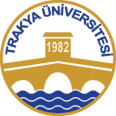 T.Ü. BİRİMLERİNDE KISMİ ZAMANLI ÖĞRENCİ ÇALIŞTIRILACAKBİRİMLER VE POZİSYONLARDUYURUÇalışmak isteyen öğrenciler başvurularını https://sksbasvuru.trakya.edu.tr adresinden online olarak yapacaklardır.Öğrenciler ilanda belirlenen şartları sağladıkları en fazla üç birime başvuru yapabilecektir.Başvurular 15/10/2021-22/10/2021 tarihleri arasında yapılacak olup 22/10/2021 tarihinden sonra yapılacak olan başvurular değerlendirmeye alınmayacaktır.BİRİM ADI : ARDA MESLEK YÜKSEKOKULUBİRİM ADI : ARDA MESLEK YÜKSEKOKULUBİRİM ADI : ARDA MESLEK YÜKSEKOKULUÖğrencinin Yapacağı İşin AdıÇalıştırılacak Öğrencilerde Aranacak ŞartlarÇalışması Düşünülen Öğrenci SayısıDosya Tasnif İşleri	Yeteri derecede bilgisayar kullanabilmek2Bilgisayar İşletim Sistemi Güncelleme ve Bakım İşleriBilişim Sistemleri Tecrübesi olmak1BİRİM ADI : İPSALA MESLEK YÜKSEOKULUBİRİM ADI : İPSALA MESLEK YÜKSEOKULUBİRİM ADI : İPSALA MESLEK YÜKSEOKULUÖğrencinin Yapacağı İşin AdıÇalıştırılacak Öğrencilerde Aranacak ŞartlarÇalışması Düşünülen Öğrenci SayısıÖğrenci İşleri BirimiWord, Excel1KütüphaneWord, Excel1Elektronik ve Mekatronik LaboratuvarıWord, Excel1BİRİM ADI : KEŞAN MESLEK YÜKSEKOKULUBİRİM ADI : KEŞAN MESLEK YÜKSEKOKULUBİRİM ADI : KEŞAN MESLEK YÜKSEKOKULUÖğrencinin Yapacağı İşin AdıÇalıştırılacak Öğrencilerde Aranacak ŞartlarÇalışması Düşünülen Öğrenci SayısıKütüphane	Kitap takip sistemini ve bilgisayar kullanmasını bilmesi2Bilgisayar OdasıBilgisayar kullanması bilmek Bilgisayar sistem ve donanım bilgisine hakim olmak1BİRİM ADI :EDİRNE SOSYAL BİLİMLER MYOBİRİM ADI :EDİRNE SOSYAL BİLİMLER MYOBİRİM ADI :EDİRNE SOSYAL BİLİMLER MYOÖğrencinin Yapacağı İşin AdıÇalıştırılacak Öğrencilerde Aranacak ŞartlarÇalışması Düşünülen Öğrenci SayısıBilgi İşlemTrakya Üniversitesi Edirne Sosyal Bilimler MYO öğrencisi olmak. Tercihen İkinci Öğretim Öğrencisi olmak. Temel Bilgisayar Bilgisine sahip olmak.2BİRİM ADI : SAĞLIK HİZMETLERİ MESLEK YÜKSEKOKULUBİRİM ADI : SAĞLIK HİZMETLERİ MESLEK YÜKSEKOKULUBİRİM ADI : SAĞLIK HİZMETLERİ MESLEK YÜKSEKOKULUÖğrencinin Yapacağı İşin AdıÇalıştırılacak Öğrencilerde Aranacak ŞartlarÇalışması Düşünülen Öğrenci SayısıYüksekokulumuzun dershane ve bilgisayar laboratuvarında bulunan bilgisayarların bakımını yapmak.	Bilgisayar Mühendisliği Bölümü öğrencisi1BİRİM ADI : EDİRNE TEKNİK BİLİMLER MESLEK YÜKSEKOKULUBİRİM ADI : EDİRNE TEKNİK BİLİMLER MESLEK YÜKSEKOKULUBİRİM ADI : EDİRNE TEKNİK BİLİMLER MESLEK YÜKSEKOKULUÖğrencinin Yapacağı İşin AdıÇalıştırılacak Öğrencilerde Aranacak ŞartlarÇalışması Düşünülen Öğrenci SayısıOfis İşleri Edirne Teknik Bilimler M.Y.O. Öğrencisi olmak 2Atölye Teknik Asistanı Edirne Teknik Bilimler M.Y.O. Öğrencisi olmak3BİRİM ADI : HAVSA MESLEK YÜKSEKOKULUBİRİM ADI : HAVSA MESLEK YÜKSEKOKULUBİRİM ADI : HAVSA MESLEK YÜKSEKOKULUÖğrencinin Yapacağı İşin AdıÇalıştırılacak Öğrencilerde Aranacak ŞartlarÇalışması Düşünülen Öğrenci SayısıÖğrenci İşleri Bürosunda çalışacak destek elemanı	Bilgisayar office programlarını kullanmasını bilen 1BİRİM ADI :UZUNKÖPRÜ MESLEK YÜKSEKOKULUBİRİM ADI :UZUNKÖPRÜ MESLEK YÜKSEKOKULUBİRİM ADI :UZUNKÖPRÜ MESLEK YÜKSEKOKULUÖğrencinin Yapacağı İşin AdıÇalıştırılacak Öğrencilerde Aranacak ŞartlarÇalışması Düşünülen Öğrenci SayısıSekreterya ve Danışma İşlemleri	İyi derecede bilgisayar programlarını (Excel,Word) kullanması.2Kantin ve Yemekhane HizmetleriSağlık Kurumları İşletmeciliği programı öğrencisi olmak (Yemekhane ve Kantin hizmetlerinin dağıtım işlemlerinde gözlemci olarak çalışacak.)2BİRİM ADI :KEŞAN YUSUF ÇAPRAZ UYGULAMALI BİLİMLER YÜKSEKOKULUBİRİM ADI :KEŞAN YUSUF ÇAPRAZ UYGULAMALI BİLİMLER YÜKSEKOKULUBİRİM ADI :KEŞAN YUSUF ÇAPRAZ UYGULAMALI BİLİMLER YÜKSEKOKULUÖğrencinin Yapacağı İşin AdıÇalıştırılacak Öğrencilerde Aranacak  ŞartlarÇalışması Düşünülen Öğrenci SayısıTeknikİşler	Donanı, Yazılım, kurulum ve diğer teknik işler (laboratuvar ve konferans salonu)3KütüphaneKütüphanedeki kitapların düzenlenmesi, takibinin yapılması, kayıtlarının tutulması ve ilgili diğer işler2Evrak İşlemleriDosyalama, evrak kayıt, düzenleme ve diğer evrak işleri1BİRİM ADI : KEŞAN HAKKI YÖRÜK SAĞLIK YÜKSEKOKULUBİRİM ADI : KEŞAN HAKKI YÖRÜK SAĞLIK YÜKSEKOKULUBİRİM ADI : KEŞAN HAKKI YÖRÜK SAĞLIK YÜKSEKOKULUÖğrencinin Yapacağı İşin AdıÇalıştırılacak Öğrencilerde Aranacak ŞartlarÇalışması Düşünülen Öğrenci SayısıÖğrenci İşleri Bayan1Personel İşleriErkek1KütüphaneBayan1BİRİM ADI : UZUNKÖPRÜ UYGULAMALI BİLİMLER YÜKSEKOKULUBİRİM ADI : UZUNKÖPRÜ UYGULAMALI BİLİMLER YÜKSEKOKULUBİRİM ADI : UZUNKÖPRÜ UYGULAMALI BİLİMLER YÜKSEKOKULUÖğrencinin Yapacağı İşin AdıÇalıştırılacak Öğrencilerde Aranacak ŞartlarÇalışması Düşünülen Öğrenci SayısıBüroİşleri	World, Excel biliyor olması1Kütüphane GörevlisiWorld, Excel biliyor olması1BİRİM ADI : YABANCI DİLLER YÜKSEKOKULUBİRİM ADI : YABANCI DİLLER YÜKSEKOKULUBİRİM ADI : YABANCI DİLLER YÜKSEKOKULUÖğrencinin Yapacağı İşin AdıÇalıştırılacak Öğrencilerde Aranacak ŞartlarÇalışması Düşünülen Öğrenci SayısıMüdür Sekreterliği	Ofis (Word, excel vb.) programlarını kullanabiliyor olmak3BİRİM ADI : DİŞ HEKİMLİĞİ FAKÜLTESİBİRİM ADI : DİŞ HEKİMLİĞİ FAKÜLTESİBİRİM ADI : DİŞ HEKİMLİĞİ FAKÜLTESİÖğrencinin Yapacağı İşin AdıÇalıştırılacak Öğrencilerde Aranacak ŞartlarÇalışması Düşünülen Öğrenci SayısıKlinik-1(Kan Bankası Karşısı) ve Klinik-2(Eczacılık Fakültesi Girişi) de Hasta kaydı, Kabul Bürosu Yardımcılığı, Yönlendirme 	Yüksekokul, Fakülte, Yüksek Lisans Öğrencileri6Bilgisayar arızaları, tespiti, desteğiBil. Mühendisliği, Programcılıkla ilgili MYO Öğrencileri2İş Güvenliği Y.O. İş Güvenliği ile ilgili Bölüm Öğrencileri2BİRİM ADI : ECZACILIK FAKÜLTESİBİRİM ADI : ECZACILIK FAKÜLTESİBİRİM ADI : ECZACILIK FAKÜLTESİÖğrencinin Yapacağı İşin AdıÇalıştırılacak Öğrencilerde Aranacak ŞartlarÇalışması Düşünülen Öğrenci SayısıKütüphane ve büro işi	Bilgisayar kullanmayı biliyor olmak3BİRİM ADI : EDEBİYAT FAKÜLTESİBİRİM ADI : EDEBİYAT FAKÜLTESİBİRİM ADI : EDEBİYAT FAKÜLTESİÖğrencinin Yapacağı İşin AdıÇalıştırılacak Öğrencilerde Aranacak ŞartlarÇalışması Düşünülen Öğrenci SayısıFakültemize ait bölüm kütüphaneleri	3Bilgisayar ile ilgi teknik destek işleri2Büro işleri3BİRİM ADI : FEN FAKÜLTESİBİRİM ADI : FEN FAKÜLTESİBİRİM ADI : FEN FAKÜLTESİÖğrencinin Yapacağı İşin AdıÇalıştırılacak Öğrencilerde Aranacak  ŞartlarÇalışması Düşünülen Öğrenci SayısıBiyoloji Bölüm Kütüphanesinde çalışmakBiyoloji Bölümü lisans öğrencisi olmak.2Biyoloji Bölüm Laboratuvarlarında çalışmakBiyoloji Bölümü lisans/lisansüstü öğrencisi olmak.2Fizik Bölüm Kütüphanesinde çalışmakFizik Bölümü lisans öğrencisi olmak.1Fizik Bölüm Kütüphanesinde çalışmakFizik Bölümü lisans öğrencisi olmak.1Matematik Bölüm Kütüphanesinde çalışmakMatematik Bölümü lisansüstü öğrencisi olmak.1Kimya Bölümünde Laboratuvar hazırlığında yardımcı olarak çalışmakKimya Bölümü lisansüstü öğrencisi olmak.2Dekanlık Binamızda büro hizmetlerinde çalışmakFen Fakültesi lisans öğrencisi olmak3BİRİM ADI : GÜZEL SANATLAR FAKÜLTESİBİRİM ADI : GÜZEL SANATLAR FAKÜLTESİBİRİM ADI : GÜZEL SANATLAR FAKÜLTESİÖğrencinin Yapacağı İşin AdıÇalıştırılacak Öğrencilerde Aranacak ŞartlarÇalışması Düşünülen Öğrenci SayısıFakültemiz Kütüphanesinde çalışmak.	Fakültemiz öğrencisi olmak.3Atölyelerde düzen sağlamak ve alınan malzemelerin takibini yapmak.Fakültemiz öğrencisi olmak.3BİRİM ADI: İLAHİYAT FAKÜLTESİBİRİM ADI: İLAHİYAT FAKÜLTESİBİRİM ADI: İLAHİYAT FAKÜLTESİÖğrencinin Yapacağı İşin AdıÇalıştırılacak Öğrencilerde Aranacak ŞartlarÇalışması Düşünülen Öğrenci SayısıFotoğrafçıDSLR fotoğraf makinesi kullanabilme bilgi ve becerisine sahip olmak.1KameramanVideo kamera ve tripod kullanabilme bilgi ve becerisine sahip olmak.1Kütüphane GörevlisiOfis programlarını (word, excel, power point)  kullanabilme.1Büro GörevlisiBilgisayar donanımından anlama ve ofis programlarını (word, excel, power point)  kullanabilme.1Konferans Salonu GörevlisiSes ve sunum sistemini kullanabiliyor olmak.1BİRİM ADI: İKTİSADİ VE İDARİ BİLİMLER FAKÜLTESİBİRİM ADI: İKTİSADİ VE İDARİ BİLİMLER FAKÜLTESİBİRİM ADI: İKTİSADİ VE İDARİ BİLİMLER FAKÜLTESİÖğrencinin Yapacağı İşin AdıÇalıştırılacak Öğrencilerde Aranacak ŞartlarÇalışması Düşünülen Öğrenci SayısıFakülte Bilgisayar Laboratuvarı yardımcı personeli-Disiplin cezası almamış olmak,  -Büro makineleri kullanabilmek-MS Office programlarını kullanabilmek -Bilgisayar donanım ve yazılım konusunda destek verebilecek-İktisadi ve İdari Bilimler Fakültesi öğrencisi olmak 2Fakülte Okuma Salonu yardımcı personeli-Disiplin cezası almamış olmak,  -Büro makineleri kullanabilmek-MS Office programlarını kullanabilmek-İktisadi ve İdari Bilimler Fakültesi öğrencisi olmak2BİRİM ADI :MİMARLIK FAKÜLTESİBİRİM ADI :MİMARLIK FAKÜLTESİBİRİM ADI :MİMARLIK FAKÜLTESİÖğrencinin Yapacağı İşin AdıÇalıştırılacak Öğrencilerde Aranacak ŞartlarÇalışması Düşünülen Öğrenci SayısıMimarlık Fakültesi Kütüphanesi	1Mimarlık Fakültesi Bilgisayar Lab.2BİRİM ADI : MÜHENDİSLİK FAKÜLTESİBİRİM ADI : MÜHENDİSLİK FAKÜLTESİBİRİM ADI : MÜHENDİSLİK FAKÜLTESİÖğrencinin Yapacağı İşin AdıÇalıştırılacak Öğrencilerde Aranacak ŞartlarÇalışması Düşünülen Öğrenci SayısıFakültemiz Bölümlerine ait Laboratuvarlarda görevlendirilmek üzere--5Okulumuzun kütüphanesinde görevlendirilmek üzere--4BİRİM ADI : SAĞLIK BİLİMLERİ FAKÜLTESİBİRİM ADI : SAĞLIK BİLİMLERİ FAKÜLTESİBİRİM ADI : SAĞLIK BİLİMLERİ FAKÜLTESİÖğrencinin Yapacağı İşin AdıÇalıştırılacak Öğrencilerde Aranacak ŞartlarÇalışması Düşünülen Öğrenci SayısıBüro İşleriNot Ortalaması 3.00 ‘ın Üzerinde Olması2Bilgisayar ve Teknik Donanım İşleriNot Ortalaması 3.00 ‘ın Üzerinde Olması2BİRİM ADI : DEVLET KONSERVATUARIBİRİM ADI : DEVLET KONSERVATUARIBİRİM ADI : DEVLET KONSERVATUARIÖğrencinin Yapacağı İşin AdıÇalıştırılacak Öğrencilerde Aranacak ŞartlarÇalışması Düşünülen Öğrenci SayısıFotokopi çekmek ve Ofis işlerine yardımcı olmak İkinci öğretim öğrencisi olmak          2BİRİM ADI : KIRKPINAR SPOR BİLİMLERİ FAKÜLTESİBİRİM ADI : KIRKPINAR SPOR BİLİMLERİ FAKÜLTESİBİRİM ADI : KIRKPINAR SPOR BİLİMLERİ FAKÜLTESİÖğrencinin Yapacağı İşin AdıÇalıştırılacak Öğrencilerde Aranacak ŞartlarÇalışması Düşünülen Öğrenci SayısıKapalı Spor Salonunda hafta içi 17:00’dan sonra beklenmesi ve derslerin bitiminde kapatılması. Hafta sonlarında salonun antrenman saatlerine göre açılması.	Kırkpınar Spor Bilimleri Fakültesi  gündüz bölümü öğrencisi olması3 KişiBesyo Eğitim-Öğretim Binasında  hafta içi 17:00’dan sonra beklenmesi ve kapatılması. Hafta sonlarında salonun antrenman saatlerine göre açılması.		Kırkpınar Spor Bilimleri Fakültesi  gündüz bölümü öğrencisi olması3 KişiMüdür sekreterliği ve santrale bakılması.Kırkpınar Spor Bilimleri Fakültesi  gece bölümü bayan öğrenci olması2 KişiBİRİM ADI : EĞİTİM FAKÜLTESİBİRİM ADI : EĞİTİM FAKÜLTESİBİRİM ADI : EĞİTİM FAKÜLTESİÖğrencinin Yapacağı İşin AdıÇalıştırılacak Öğrencilerde Aranacak ŞartlarÇalışması Düşünülen Öğrenci SayısıÖĞRENCİ İŞLERİ	Başarılı olması, Disiplin cezası almamış olması, Artılı öğrenci olmaması.6EVRAK KAYITBaşarılı olması, Disiplin cezası almamış olması, Artılı öğrenci olmaması.2MUHASEBE-SATINALMABaşarılı olması, Disiplin cezası almamış olması, Artılı öğrenci olmaması.2BÖLÜM SEKRETERLİKLERİBaşarılı olması, Disiplin cezası almamış olması, Artılı öğrenci olmaması.4ÖZLÜK İŞLERİBaşarılı olması, Disiplin cezası almamış olması, Artılı öğrenci olmaması.1BİRİM ADI : TIP FAKÜLTESİ DEKANLIKBİRİM ADI : TIP FAKÜLTESİ DEKANLIKBİRİM ADI : TIP FAKÜLTESİ DEKANLIKKISMİ ZAMANLI OLARAK ÇALIŞTIRILACAK ÖĞRENCİ SAYISI:      KISMİ ZAMANLI OLARAK ÇALIŞTIRILACAK ÖĞRENCİ SAYISI:      Öğrencinin Yapacağı İşin AdıÇalıştırılacak Öğrencilerde Aranacak ŞartlarÇalışması Düşünülen Öğrenci SayısıDekanlık bünyesinde bulunan idari büro iş ve işlemlerinde yardımcı olmak amacıyla “Yardımcı İdari Personel” olarak çalışacakBüro işi yapabilecek kapasitede olmak       4BİRİM ADI : BALKAN ARAŞTIRMA ENSTİTÜSÜBİRİM ADI : BALKAN ARAŞTIRMA ENSTİTÜSÜBİRİM ADI : BALKAN ARAŞTIRMA ENSTİTÜSÜÖğrencinin Yapacağı İşin AdıÇalıştırılacak Öğrencilerde Aranacak ŞartlarÇalışması Düşünülen Öğrenci Sayısıİlgili birimlere evrak götürmek.Enstitümüz dergisinin dağıtıma hazırlanması sürecine yardım edilmesi.Office programlarını biliyor olması.2 kişiBİRİM ADI : FEN BİLİMLERİ ENSTİTÜSÜBİRİM ADI : FEN BİLİMLERİ ENSTİTÜSÜBİRİM ADI : FEN BİLİMLERİ ENSTİTÜSÜÖğrencinin Yapacağı İşin AdıÇalıştırılacak Öğrencilerde Aranacak ŞartlarÇalışması Düşünülen Öğrenci SayısıÖğrenci işleri, dosyalama, yazı işleri, web sayfası, bilgi işlem. 	Bilgisayar konusunda deneyimli olması.2BİRİM ADI : KARİYER UYGULAMA VE ARAŞTIRMA MERKEZ MÜDÜRLÜĞÜBİRİM ADI : KARİYER UYGULAMA VE ARAŞTIRMA MERKEZ MÜDÜRLÜĞÜBİRİM ADI : KARİYER UYGULAMA VE ARAŞTIRMA MERKEZ MÜDÜRLÜĞÜÖğrencinin Yapacağı İşin AdıÇalıştırılacak Öğrencilerde Aranacak ŞartlarÇalışması Düşünülen Öğrenci SayısıKariyer Merkezi Hizmet Süreçlerine Destek VermekSosyal medya hesaplarını aktif kullanmakMs Office programlarına hakim olmakOnline tasarım programlarını kullanabilmek (Canva vb)Girişken, iletişim becerisi yüksek, Tercihen lisans 2 veya 3. sınıf öğrencisi3BİRİM ADI : SAGLIK ARAŞTIRMA VE UYGULAMA MERKEZ MÜDÜRLÜGÜBİRİM ADI : SAGLIK ARAŞTIRMA VE UYGULAMA MERKEZ MÜDÜRLÜGÜBİRİM ADI : SAGLIK ARAŞTIRMA VE UYGULAMA MERKEZ MÜDÜRLÜGÜÖğrencinin Yapacağı İşin AdıÇalıştırılacak Öğrencilerde Aranacak ŞartlarÇalışması Düşünülen Öğrenci SayısıIşın Tedavisi UygulamasıRadyoterapi Bölümünde Okuyor Olmak2Radyanson Onkolojisi Bölümünde Sağlık Fiziği çalışmasını yapmak üzereSağlık Fiziği Yüksek Lisans öğrencisi olmak2Radyoloji ve Acil Radyolojide hasta film çekimi yapmak üzereTıbbi görüntüleme teknikleri bölümünde okuyor olmak5İdari Bilimler ve Polikiliniklerde yapılacak işlemlerin takibiTıbbi Dökümantasyon ve Sekreterlik bölümünde okuyor olmak20İdari Bilimler ve Polikiliniklerde yapılacak işlemlerin takibiSağlık Yönetimi bölümünde okuyor olmak20Yabancı ve Türk uyruklu hastaların işlem takibiBulgarca Mütercim Tercümanlık bölümünde okuyor olmak1Odyoloji ünitesinde çalışmak üzereOdyoloji bölümünde yüksek lisans yapıyor olmak1BİRİM ADI : SÜREKLİ EĞİTİM MERKEZİBİRİM ADI : SÜREKLİ EĞİTİM MERKEZİBİRİM ADI : SÜREKLİ EĞİTİM MERKEZİÖğrencinin Yapacağı İşin AdıÇalıştırılacak Öğrencilerde Aranacak ŞartlarÇalışması Düşünülen Öğrenci SayısıMerkez Tanıtımı, Saha ÇalışmasıOffice Programları2BİRİM ADI : TEKNOLOJİ TRANSFERİ UYGULAMA VE ARAŞTIRMA MERKEZİBİRİM ADI : TEKNOLOJİ TRANSFERİ UYGULAMA VE ARAŞTIRMA MERKEZİBİRİM ADI : TEKNOLOJİ TRANSFERİ UYGULAMA VE ARAŞTIRMA MERKEZİÖğrencinin Yapacağı İşin AdıÇalıştırılacak Öğrencilerde Aranacak ŞartlarÇalışması Düşünülen Öğrenci SayısıProje evrak düzenleme işleri	 MS Office programlarını iyidüzeyde kullanabilen, En az bir yabancı dil bilen Takip yeteneği güçlü,detaylara dikkat eden, Raporlama yapabilen, Program dahilindeçalışmasını benimseyen Ekip çalışmasına yatkın1Dosyalama ve arşivleme yapmak,Yazışma, rapor, taslak, not gibi ofisbelgelerini hazırlamak ve ilgiliyöneticiye sunmak, MS Office programlarını iyidüzeyde kullanabilen, Yazılı ve sözlü iletişimbecerisi yüksek,1BİRİM ADI : PROJE KOORDİNASYON UYGULAMA VE ARAŞTIRMA MERKEZİBİRİM ADI : PROJE KOORDİNASYON UYGULAMA VE ARAŞTIRMA MERKEZİBİRİM ADI : PROJE KOORDİNASYON UYGULAMA VE ARAŞTIRMA MERKEZİÖğrencinin Yapacağı İşin AdıÇalıştırılacak Öğrencilerde Aranacak ŞartlarÇalışması Düşünülen Öğrenci SayısıProje evrak düzenleme işleri	MS Office programlarını iyi düzeyde kullanabilen,En az bir yabancı dil bilenTakip yeteneği güçlü, detaylara dikkat eden,Raporlama yapabilen,Program dahilinde çalışmasını benimseyenEkip çalışmasına yatkın1Proje Faaliyetlerinin Planlanması ve DüzenlenmesiMS Office programlarını iyi düzeyde kullanabilen,Yazılı ve sözlü iletişim kanallarını etkin şekilde kullanabilen,Analitik düşünme yeteneğine sahipSorumluk alabilecek1Proje organizasyon faaliyetlerinin gerçekleştirilmesiPlanlama ve organizasyon becerisi yüksekİş birliği ve ekip çalışmasına yatkınİş takibi ve zaman yönetimini gerçekleştirebilenEkip çalışmasına yatkın1BİRİM ADI : TEKNOLOJİ ARAŞTIRMA VE GELİŞTİRME UYGULAMA VE ARAŞTIRMA MERKEZİBİRİM ADI : TEKNOLOJİ ARAŞTIRMA VE GELİŞTİRME UYGULAMA VE ARAŞTIRMA MERKEZİBİRİM ADI : TEKNOLOJİ ARAŞTIRMA VE GELİŞTİRME UYGULAMA VE ARAŞTIRMA MERKEZİÖğrencinin Yapacağı İşin AdıÇalıştırılacak Öğrencilerde Aranacak ŞartlarÇalışması Düşünülen Öğrenci SayısıGenetik Laboratuvar TeknisyenliğiMühendislik Fakültesi Genetik ve Biyokimya Lisans Öğrencisi olmak1Biyoloji Laboratuvar TeknisyenliğiFen Fakültesi Biyoloji Bölümü Lisans öğrencisi olmak1Elektron Mikroskobu Teknisyenliği ve Gerekli Elektronik İşlemlerin YapılmasıMühendislik Fakültesi Elektrik-Elektronik bölümü öğrencisi olmak1Makine Teknik İşler Laboratuvarı TeknisyenliğiMühendislik Fakültesi makine mühendisliği lisans veya y.lisans öğrencisi olmak1BİRİM ADI : KÜTÜPHANE VE DOKÜMANTASYON DAİRE BAŞKANLIĞIBİRİM ADI : KÜTÜPHANE VE DOKÜMANTASYON DAİRE BAŞKANLIĞIBİRİM ADI : KÜTÜPHANE VE DOKÜMANTASYON DAİRE BAŞKANLIĞIÖğrencinin Yapacağı İşin AdıÇalıştırılacak Öğrencilerde Aranacak ŞartlarÇalışması Düşünülen Öğrenci SayısıMerkez Kütüphane, Okuma Salonu raf düzenleme, Süreli Yayın, Bilgisayar Salonu, Görsel ve Materyal işitsel salonu1.ve 2. Öğretim olması hafta sonu çalışabilmesi, Osmanlıca bilen45Ayşekadın Şube Kütüphanesi, raf düzenleme1.ve2. Öğretim olması hafta sonu çalışabilmesi7Millet Kıraathanesi, raf düzenleme1.ve2. Öğretim olması hafta sonu çalışabilmesi6BİRİM ADI : İDARİ VE MALİ İŞLER DAİRE BAŞKANLIĞIBİRİM ADI : İDARİ VE MALİ İŞLER DAİRE BAŞKANLIĞIBİRİM ADI : İDARİ VE MALİ İŞLER DAİRE BAŞKANLIĞIÖğrencinin Yapacağı İşin AdıÇalıştırılacak Öğrencilerde Aranacak ŞartlarÇalışması Düşünülen Öğrenci SayısıBüro PersoneliBilgisayar ve diğer ofis cihazlarını kullanabilmek2BİRİM ADI : STRATEJİ GELİŞTİRME DAİRE BAŞKANLIĞIBİRİM ADI : STRATEJİ GELİŞTİRME DAİRE BAŞKANLIĞIBİRİM ADI : STRATEJİ GELİŞTİRME DAİRE BAŞKANLIĞIKISMİ ZAMANLI OLARAK ÇALIŞTIRILACAK ÖĞRENCİ SAYISI:      KISMİ ZAMANLI OLARAK ÇALIŞTIRILACAK ÖĞRENCİ SAYISI:      Öğrencinin Yapacağı İşin AdıÇalıştırılacak Öğrencilerde Aranacak ŞartlarÇalışması Düşünülen Öğrenci Sayısı                SekreterlikBüro Yönetimi ve Yönetici Asistanlığında okuyor olması 1BİRİM ADI : ÖĞRENCİ İŞLERİ DAİRE BAŞKANLIĞIBİRİM ADI : ÖĞRENCİ İŞLERİ DAİRE BAŞKANLIĞIBİRİM ADI : ÖĞRENCİ İŞLERİ DAİRE BAŞKANLIĞIKISMİ ZAMANLI OLARAK ÇALIŞTIRILACAK ÖĞRENCİ SAYISI:      KISMİ ZAMANLI OLARAK ÇALIŞTIRILACAK ÖĞRENCİ SAYISI:      Öğrencinin Yapacağı İşin AdıÇalıştırılacak Öğrencilerde Aranacak ŞartlarÇalışması Düşünülen Öğrenci SayısıSantral Görevi (Gelecek telefonları ilgili kişilere/birimlere yönlendirme)	-Belirlenecek çalışma günlerini özel nedenlerden dolayı değiştirme istekleri kabul edilmeyecektir.-Mesaiye düzenli ve zamanında gelmeleri gerekmektedir.-Net ve anlaşılır bir şekilde konuşmaları gerekmektedir.-Arayan kişilere karşı gerekli özen ve sabrı göstermeleri gerekmektedir.-Kullanılan büroyu temiz tutmalı, cihazlara ve resmi evraklara zarar vermemelidir.-Arayanları doğru kişi/birimlere yönlendirmelidir.-Gereksiz konuşmalardan kaçınılmalıdır.           5BİRİM ADI : BASIN-YAYIN VE HALKLA İLİŞKİLER BİRİMİBİRİM ADI : BASIN-YAYIN VE HALKLA İLİŞKİLER BİRİMİBİRİM ADI : BASIN-YAYIN VE HALKLA İLİŞKİLER BİRİMİÖğrencinin Yapacağı İşin AdıÇalıştırılacak Öğrencilerde Aranacak ŞartlarÇalışması Düşünülen Öğrenci SayısıHaber Takibi ve YazımıHızlı Klavye Kullanmak4TasarımPhoshop, İndesign, İllustrator vb. programları kullanmak2Fotoğrafçı ve KameramanFotoğraf Makinesi ve Kamera Kullanmak2BİRİM ADI : SOSYAL BİLİMLER ENSTİTÜSÜBİRİM ADI : SOSYAL BİLİMLER ENSTİTÜSÜBİRİM ADI : SOSYAL BİLİMLER ENSTİTÜSÜÖğrencinin Yapacağı İşin AdıÇalıştırılacak Öğrencilerde Aranacak ŞartlarÇalışması Düşünülen Öğrenci SayısıMüdürlüğün Uygun gördüğü işlerWord, Excel vs. bilmek3BİRİM ADI : DİL EĞİTİM VE ARAŞTIRMA VE UYGULAMA MERKEZİ MÜDÜRLÜĞÜBİRİM ADI : DİL EĞİTİM VE ARAŞTIRMA VE UYGULAMA MERKEZİ MÜDÜRLÜĞÜBİRİM ADI : DİL EĞİTİM VE ARAŞTIRMA VE UYGULAMA MERKEZİ MÜDÜRLÜĞÜÖğrencinin Yapacağı İşin AdıÇalıştırılacak Öğrencilerde Aranacak ŞartlarÇalışması Düşünülen Öğrenci SayısıBüro İşi1